EAG – PA SERİSİ 1-1 FAZ CİHAZ BOYUTLARI:EAG PA 1000 SERİSİ - 1 KVA. UPS BOYUTLARI;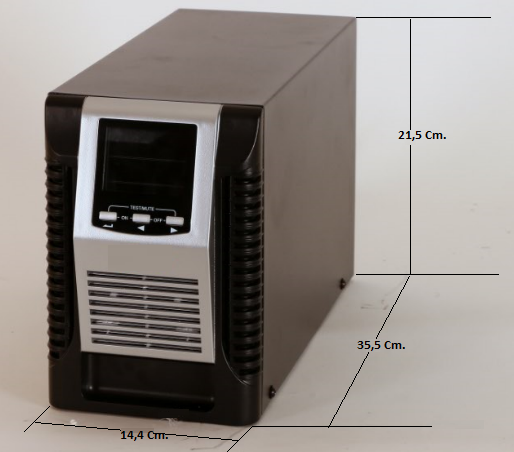 EAG PA 2000 – PA 3000 SERİSİ 2 KVA. VE 3 KVA. UPS BOYUTLARI;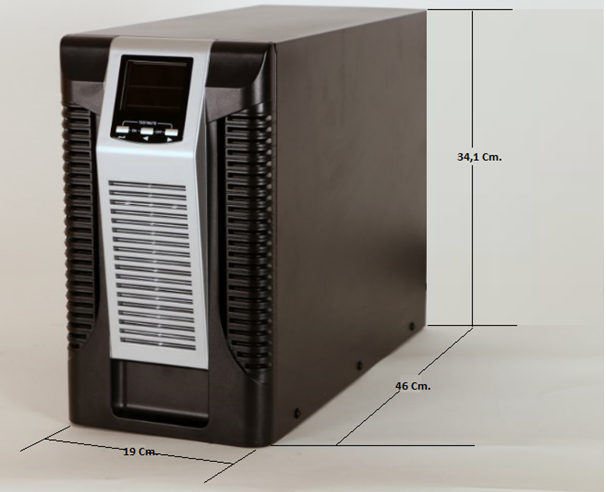 EAG PA 6000 – PA 10000 SERİSİ 6 KVA. VE  10 KVA. UPS BOYUTLARI;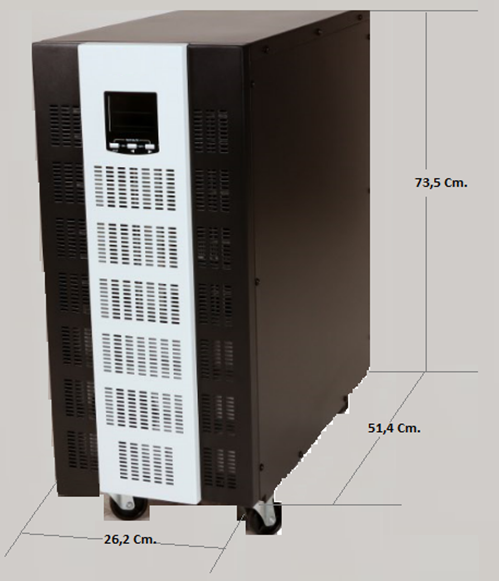 MODELGÜÇBoyutlarBoyutlarBoyutlarBoyutlarMODELGÜÇEnDeYkA.(kg) PA 10001 KVA.14,4 cm.35,5 cm.21,5 cm.13 Kg.MODELGÜÇBoyutlarBoyutlarBoyutlarBoyutlarMODELGÜÇEnDeYkA.(kg) PA 20002 KVA.19 cm.46 cm.34,1 cm.25 Kg.PA 30003 KVA.19 cm.46 cm.34,1 cm.29 Kg.MODELGÜÇBoyutlarBoyutlarBoyutlarBoyutlarMODELGÜÇEnDeYkA.(kg) PA 60006 KVA.26,2 cm.51,4 cm.73,5 cm.67 Kg.PA 1000010 KVA.26,2 cm.51,4 cm.73,5 cm.75 Kg.